22.10.2019 в приміщенні «Мультихаб «GreenLab» за адресою м. Сєвєродонецьк, просп. Центральний, 59 (Східноукраїнський національний університет імені В. Даля), в рамках впровадження підходу смарт-спеціалізації в Україні за участю незалежного експерта Європейської комісії «Спільний дослідницький центр» Манфреда Спісбергера відбулося засідання робочої групи з розроблення проектів Стратегії розвитку Луганської області та планів заходів з її реалізації.Дане засідання є логічним продовженням засідань з питань впровадження смарт-спеціалізації в розробку регіональної стратегії розвитку. Попереднє засідання відбулось 21.10.2019.У засіданні прийняли участь представники облдержадміністрації, бізнесу, громадських організацій та науковці.На порядку денному в форматі фокус груп обговорено питання розвитку хімічної промисловості, виробництва якісної сільськогосподарської продукції та розвитку її поглибленої переробки. Усі напрацьовані матеріали передані фахівцям зі стратегічного планування для врахування в робочій версії Стратегії розвитку Луганської області на період 2021-2027 роки.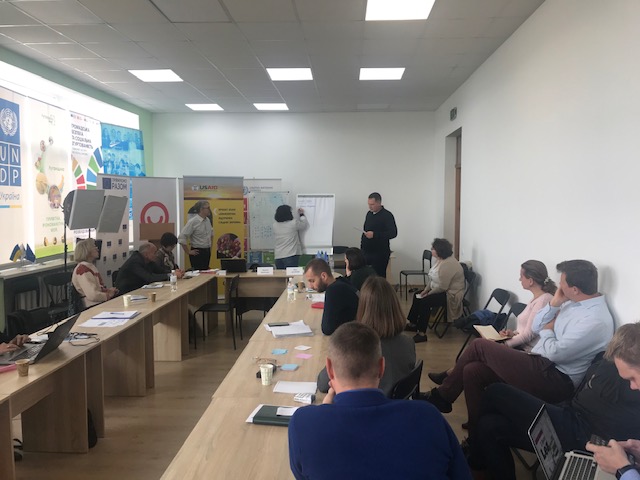 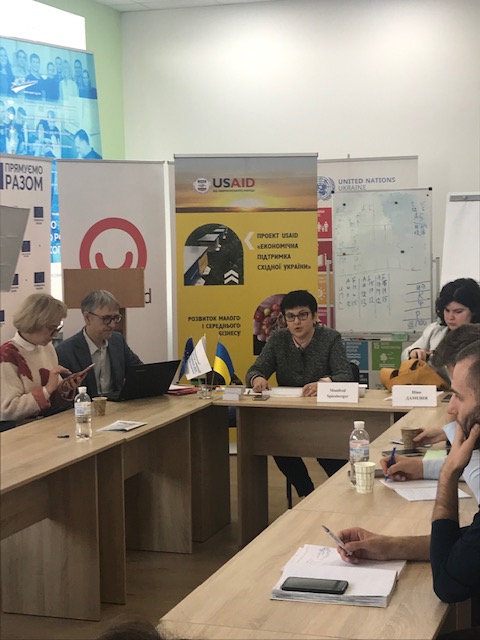 